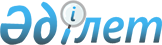 Об утрате силы решения акима Жангельдинского сельского округа от 6 декабря 2017 года № 26 "Об установлении ограничительных мероприятий"Решение акима Жангельдинского сельского округа Кызылкогинского района Атырауской области от 29 марта 2018 года № 3. Зарегистрировано Департаментом юстиции Атырауской области 11 апреля 2018 года № 4103
      В соответствии со статьей 35 Закона Республики Казахстан от 23 января 2001 года "О местном государственном управлении и самоуправлении в Республике Казахстан", подпунктом 8) статьи 10-1 Закона Республики Казахстан от 10 июля 2002 года "О ветеринарии", на основании представления главного государственного ветеринарно-санитарного инспектора государственного учреждения "Кзылкогинская районная территориальная инспекция Комитета ветеринарного контроля и надзора Министерства сельского хозяйства Республики Казахстан" от 2 марта 2018 года № 44, аким Жангельдинского сельского округа РЕШИЛ:
      1. Признать утратившим силу решение акима Жангельдинского сельского округа от 6 декабря 2017 года № 26 "Об установлении ограничительных мероприятий" (зарегистрировано в Реестре государственной регистрации нормативных правовых актов № 4019, опубликовано 3 января 2018 года в Эталонном контрольном банке нормативных правовых актов Республики Казахстан).
      2. Контроль за исполнением настоящего решения оставляю за собой.
      3. Настоящее решение вступает в силу со дня государственной регистрации в органах юстиции, вводится в действие после дня его первого официального опубликования.
					© 2012. РГП на ПХВ «Институт законодательства и правовой информации Республики Казахстан» Министерства юстиции Республики Казахстан
				
      Аким округа 

А. Оразов
